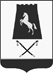 ПОСТАНОВЛЕНИЕАДМИНИСТРАЦИИАЛЕКСАНДРОВСКОГО МУНИЦИПАЛЬНОГО РАЙОНАСТАВРОПОЛЬСКОГО КРАЯ19 августа 2019 г.                     с. Александровское                                           № 475Об утверждении административного регламента предоставления муниципальной услуги «Предоставление муниципального имущества, включенного в перечень муниципального имущества, свободного от прав третьих лиц (за исключением имущественных прав субъектов малого и среднего предпринимательства), предназначенного для предоставления во владение и (или) в пользование на долгосрочной основе субъектам малого и среднего предпринимательства и организациям, образующим инфраструктуру поддержки субъектов малого и среднего предпринимательства»В соответствии с Федеральным законом от 27 июля 2010 года № 210-ФЗ «Об организации предоставления государственных и муниципальных услуг»,  постановлением Правительства РФ от 16 мая 2011 г. №373 «О разработке и утверждении административных регламентов осуществления государственного контроля (надзора) и административных регламентов предоставления государственных услуг», постановлениями администрации Александровского муниципального района Ставропольского края от 30 января 2012 г. № 59 «Об утверждении общего перечня муниципальных услуг и контрольных функций, предоставляемых (исполняемых) администрацией  Александровского муниципального района Ставропольского края» (с изменениями, внесенными постановлением администрации 21 февраля 2019 г. №83) и от 15 февраля 2019 г. № 77 «О разработке и утверждении административных регламентов осуществления муниципального контроля (надзора) и административных регламентов предоставления муниципальных услуг» (с изменениями, внесенными постановлением администрации Александровского муниципального района Ставропольского края от 26 мая 2019 г. №254) администрация Александровского муниципального района Ставропольского краяПОСТАНОВЛЯЕТ:1. Утвердить прилагаемый административный регламент предоставления муниципальной услуги «Предоставление муниципального имущества, включенного в перечень муниципального имущества, свободного от прав третьих лиц (за исключением имущественных прав субъектов малого и среднего предпринимательства), предназначенного для предоставления во владение и (или) в пользование на долгосрочной основе субъектам малого и среднего  предпринимательства  и  организациям,  образующим  инфраструктуру 2поддержки субъектов малого и среднего предпринимательства» (далее – административный регламент).2. Признать утратившими силу постановления администрации Александровского муниципального района Ставропольского края:от 04 июля 2018 г.  № 450 «Об утверждении Административного регламента предоставления муниципальной услуги «Предоставление во владение и (или) в пользование объектов имущества, включенных в перечень муниципального имущества Александровского муниципального района Ставропольского края, предназначенного для предоставления во владение и (или пользование) субъектам малого и среднего предпринимательства и организациям, образующим инфраструктуру поддержки субъектов малого и среднего предпринимательства»;от 10 декабря 2018 г. № 882 «О внесении изменений в Административный регламент предоставления муниципальной услуги «Предоставление во владение и (или) в пользование объектов имущества, включенных в перечень муниципального имущества Александровского муниципального района Ставропольского края, предназначенного для предоставления во владение и (или пользование) субъектам малого и среднего предпринимательства и организациям, образующим инфраструктуру поддержки субъектов малого и среднего предпринимательства» от 04 июля 2018г. № 450».3. Контроль за выполнением настоящего постановления возложить на заместителя главы администрации - начальника отдела имущественных и земельных отношений администрации Александровского муниципального района Ставропольского края Мещерякова С.В.4. Настоящее постановление вступает в силу со дня его обнародования.Глава Александровскогомуниципального района Ставропольского края                                                                    Л.А. Маковская                                                                             Приложение 5к административному регламенту                                                 предоставления муниципальной услуги«Предоставление во владение и (или) в пользование объектов имущества, включенных в перечень муниципального имущества Александровского муниципального района Ставропольского края, предназначенного для предоставления во владение и (или пользование) субъектам малого и среднего предпринимательства и организациям, образующим инфраструктуру поддержки субъектов малогои среднего предпринимательства»                                                                    Наименование и адрес заявителяФорма Уведомления об объявленной конкурсной процедуреАдминистрация Александровского муниципального района Ставропольского района края информирует Вас о следующем.В соответствии с частью 1 статьи 17.1 Федерального закона  от 26.07.2006 №135 ФЗ «О защите конкуренции» Заключение договоров аренды, договоров безвозмездного пользования, договоров доверительного управления имуществом, иных договоров, предусматривающих переход прав владения и (или) пользования в отношении государственного или муниципального имущества, не закрепленного на праве хозяйственного ведения или оперативного управления, может быть осуществлено только по результатам проведения конкурсов или аукционов на право заключения этих договоров, за исключением, указанных в пунктах 1-16 части 1 статьи 17.1 вышеуказанного закона.Исходя из представленных Вами документов, Вы имеете основание в соответствии с пунктом __части1 статьи 17.1 Федерального закона от 26.07.2006 №135 ФЗ «О защите конкуренции» для получения во владение и (или) пользование объекта (объектов) имущества____________________________________________________, включенного в перечень (указывается наименование объекта, кадастровый номер объекта, адрес местонахождения объекта) муниципального имущества, предназначенного для предоставления во владение и (или пользование) субъектам малого и среднего предпринимательства, без проведения конкурсных процедур.Однако, в настоящее время в отношении испрашиваемого вами имущества Администрация Александровского муниципального района Ставропольского района «__» _______ 201__г. объявлена конкурсная процедура по предоставлению во владение и (или) пользование объекта _______________________________________________, включенного в перечень муниципального-(указывается наименование объекта, кадастровый номер объекта, адрес местонахождения объекта)имущества, предназначенного для предоставления во владение и (или пользование) субъектам малого и среднего предпринимательства и организациям, образующим инфраструктуру поддержки субъектов малого и среднего предпринимательства в связи с чем вы можете претендовать на получение во владение и (или) пользование испрашиваемого Вами имущества только на конкурсной основе. Извещение о проведении конкурсной процедуры размещено в информационной коммуникационной сети «Интернет «на официальном сайте Администрации Александровского муниципального района Ставропольского края и на официальном сайте Российской Федерации для размещения информации о проведении торгов: www.torgi.gov.ru , а так же в районной газете «Александровская жизнь».Дата начала приема документов на участие в конкурсной процедуре «__» ______20__г.Дата окончания срока приема документов на участие в конкурной процедуре «___» ______20__г.По вопросу проведения конкурсных процедур вы можете обратиться к специалисту администрации Александровского муниципального района Ставропольского края по телефону _______ или по адресу: ________________________________.______________________                                                       __________________     (должность)                                                                                                                               (подпись)_________________________________________________________________________________